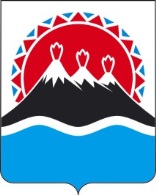 П О С Т А Н О В Л Е Н И ЕПРАВИТЕЛЬСТВА КАМЧАТСКОГО КРАЯ             г. Петропавловск-КамчатскийПРАВИТЕЛЬСТВО ПОСТАНОВЛЯЕТ:1. Внести в приложение к постановлению Правительства Камчатского края от 21.07.2017 № 285-П «Об утверждении Положения о Службе охраны объектов культурного наследия Камчатого края» следующие изменения:	1) в части 2.1. раздела 2:	в пункте 3 слова «участвует в разработке» заменить словами «участвует в разработке и реализации»;	дополнить пунктом 31 следующего содержания:	«31) осуществляет государственную охрану объектов культурного наследия регионального значения, выявленных объектов культурного наследия;в пункте 9 слова «Федеральным законом» заменить словами «Федеральным законом «Об объектах культурного наследия (памятниках истории и культуры) народов Российской Федерации»»;	в пункте 10 слова «Федеральным законом» заменить словами «Федеральным законом «Об объектах культурного наследия (памятниках истории и культуры) народов Российской Федерации», слова «регионального значения» исключить», слова «в статье 30» заменить словами «в статьях 30, 36»;дополнить пунктом 101) следующего содержания: «101) согласовывает разделы проектной документации об обеспечении сохранности объекта культурного наследия или о проведении спасательных археологических полевых работ или проекта обеспечения сохранности указанного объекта культурного наследия либо плана проведения спасательных археологических полевых работ, включающих оценку воздействия проводимых работ на объект культурного наследия, в случаях проведения строительных и иных работ на земельном участке, непосредственно связанном с земельным участком в границах территории объекта культурного наследия;»;	дополнить пунктом 111 следующего содержания:	«111) выдает паспорт объекта культурного наследия на объект культурного наследия, включенный в реестр, собственнику или иному законному владельцу указанного объекта культурного наследия, земельного участка в границах территории объекта культурного наследия, включенного в реестр, либо земельного участка, в границах которого располагается объект археологического наследия;»; 	в пункте 23 слова «(за исключением объектов культурного наследия федерального значения, перечень которых в соответствии с Федеральным законом «Об объектах культурного наследия (памятниках истории и культуры) народов Российской Федерации» утверждается Правительством Российской Федерации) (далее - отдельные объекты культурного наследия федерального значения)» исключить, слово «отдельных» исключить;	в пункте 24 слово «отдельных» исключить, слова «утверждает отчетной документации, предусмотренной» заменить словами «утверждает отчетную документацию, предусмотренную»;	пункт 26 изложить в следующей редакции:	«26) сохраняет, использует и популяризирует объекты культурного наследия, находящиеся в собственности Камчатского края;»;	в пункте 27 слово «отдельных» исключить, слова «(за исключением отдельных объектов культурного наследия федерального значения, перечень которых утверждается Правительством Российской Федерации)» исключить;	в пункте 32 слова «подготовливает и утверждает» заменить словами «подготавливает и утверждает»;	дополнить пунктом 341) следующего содержания: «341) выдает разрешение на строительство в случае, если при проведении работ по сохранению объекта культурного наследия затрагиваются конструктивные и другие характеристики надежности и безопасности такого объекта;»;дополнить пунктом 342) следующего содержания: «342) выдает разрешение на ввод в эксплуатацию объекта культурного наследия;»;	пункт 38 изложить в следующей редакции:«38) направляет собственникам (пользователям) объектов культурного наследия федерального и регионального значения, находящихся на территории Камчатского края, уведомление о необходимости установки на объект культурного наследия информационных надписей и обозначений;»;пункт 39 изложить в следующей редакции:«39) устанавливает в письменном задании на установку информационных надписей и обозначений конкретные требования к количеству, составу, форме, содержанию, месту и способу установки, в том числе способу крепления (нанесения) информационных надписей и обозначений, устанавливаемых на объект культурного наследия федерального значения;»;Пункт 40 дополнить словами «федерального значения»;	дополнить пунктом 411) следующего содержания: «411) осуществляет учет информационных надписей и обозначений, на объектах культурного наследия регионального значения и контроль за их состоянием;»;дополнить пунктом 412) следующего содержания:«412) в случае повреждения или утраты информационных надписей и обозначений, установленных на объектах культурного наследия регионального значения, организует их восстановление или замену собственником (пользователем) такого объекта;»; пункт 42 изложить в следующей редакции «42) принимает в случае проведения работ по сохранению объекта культурного наследия, замены информационной надписи и обозначения, исключения объекта культурного наследия из Реестра решение о демонтаже (устранении) установленных на нем информационных надписей и обозначений;»; пункт 44 изложить в следующей редакции: «44) осуществляет региональный государственный надзор за состоянием, содержанием, сохранением, использованием, популяризацией и государственной охраной объектов культурного наследия регионального значения, объектов культурного наследия местного (муниципального) значения, выявленных объектов культурного наследия;  	2) в пункте 9 части 3.2. раздела 3 слова «издает приказы» заменить словами «издает приказы и распоряжения».2. Настоящее постановление вступает в силу через 10 дней после дня его официального опубликования.Губернатор Камчатского края				                 В.И.ИлюхинСОГЛАСОВАНОЗаместитель Председателя Правительства Камчатского края                                                    В.Б. ПригорневРуководитель Службы охраны объектов культурного наследия Камчатского края                                                                                Л.Д. КрапивинаНачальник Главного правовогоУправления Губернатора и Правительства Камчатского края                                                             С.Н. ГудинИсп. Елена Викторовна РодинаСлужба охраны объектов культурного наследия Камчатского краяТел. 8 (415 2) 27-26-17Пояснительная запискак проекту постановления Правительства Камчатского края «О внесении изменений в приложение к постановлению Правительства Камчатского края от 21.07.2017 № 285-П «Об утверждении Положения о Службе охраны объектов культурного наследия Камчатого края»Представленный проект постановления Правительства Камчатского края разработан в целях устранения отдельных недостатков технического характера.03.09.2018 настоящий проект размещён на официальном сайте исполнительных органов государственной власти Камчатского края в сети Интернет для проведения независимой антикоррупционной экспертизы в срок до 12.09.2018.В соответствии с постановлением Правительства Камчатского края                 от 06.06.2013 № 233-П «Об утверждении Порядка проведения оценки регулирующего воздействия проектов нормативных правовых актов Камчатского края и экспертизы нормативных правовых актов Камчатского края» в отношении указанного проекта постановления Правительства Камчатского края проведение оценки регулирующего воздействия не требуется.Принятие представленного проекта постановления Правительства Камчатского края не потребует дополнительного финансирования из краевого бюджета.№О внесении изменений в приложение к постановлению Правительства Камчатского края от 21.07.2017 № 285-П «Об утверждении Положения о Службе охраны объектов культурного наследия Камчатого края»